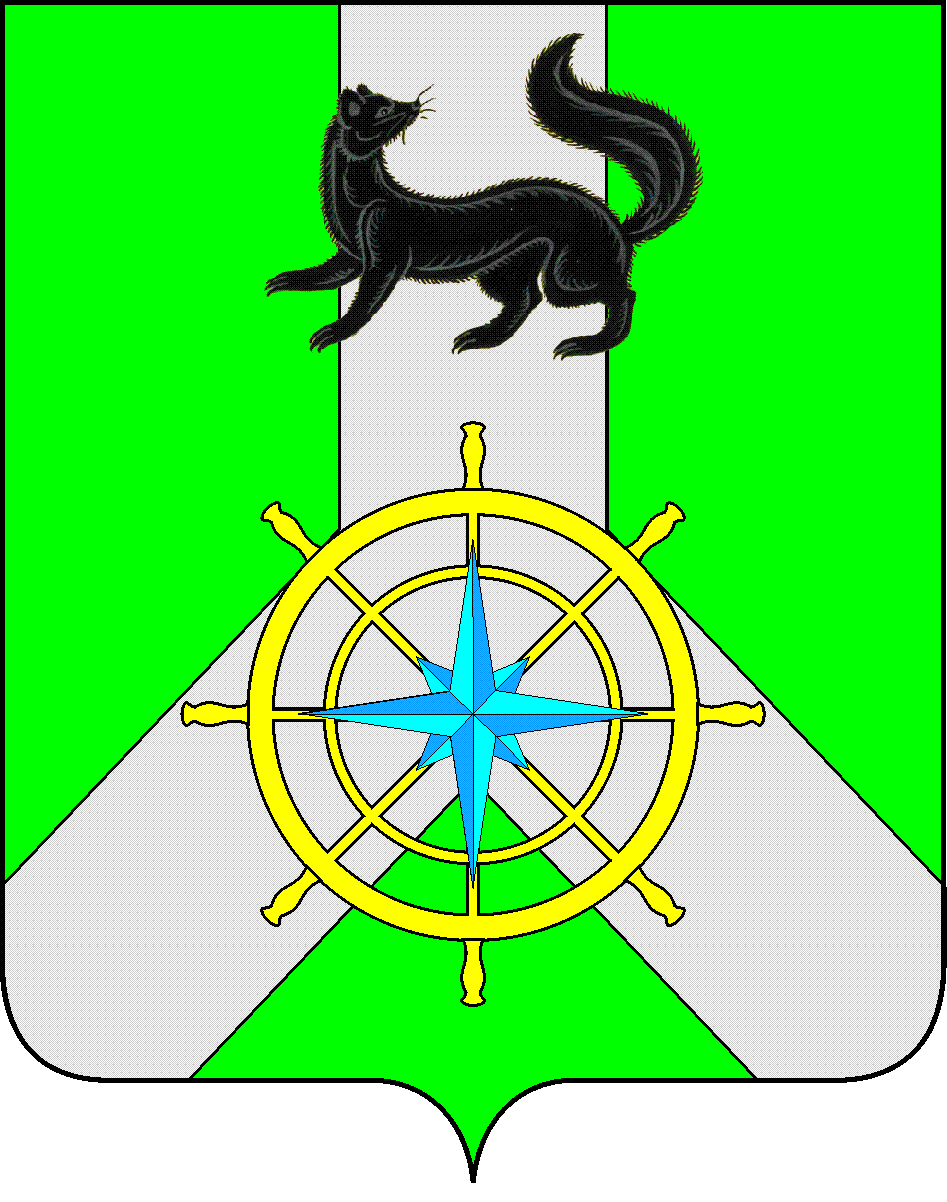 Р О С С И Й С К А Я   Ф Е Д Е Р А Ц И ЯИ Р К У Т С К А Я   О Б Л А С Т ЬК И Р Е Н С К И Й   М У Н И Ц И П А Л Ь Н Ы Й   Р А Й О НА Д М И Н И С Т Р А Ц И Я П О С Т А Н О В Л Е Н И ЕВ целях исключения причин и условий, способствующих совершению правонарушений,  в соответствии с  Федеральным законом от 23.06.2016г. №182-ФЗ «Об основах профилактики правонарушений в Российской Федерации», постановлением Правительства РФ от 08.07.1997 г. №828 «Об утверждении Положения о паспорте гражданина Российской Федерации, образца бланка и описания паспорта гражданина Российской Федерации» (ред. от 15.07.2021г.),  руководствуясь статьями 39,55 Устава муниципального образования Киренский район, администрация Киренского муниципального районаП О С Т А Н О В Л Я Е Т:1. Утвердить Положение о предоставлении мер  поддержки в виде оплаты госпошлины за восстановление паспорта гражданина РФ лицам, отбывшим уголовное наказание в  виде лишения свободы, попавшим в тяжелую жизненную ситуацию.2.  Настоящее постановление подлежит размещению на официальном сайте администрации Киренского муниципального района https://Kirenskraion.mo38.ru.3. Контроль за исполнением настоящего постановления возложить на заместителя мэра-председателя комитета по имуществу и ЖКХ администрации Киренского муниципального района Кравченко И.А. Мэр  района                                                                                                               К.В.Свистелин20 декабря 2023 г.                                     № 736г. КиренскОб утверждении положения